Name: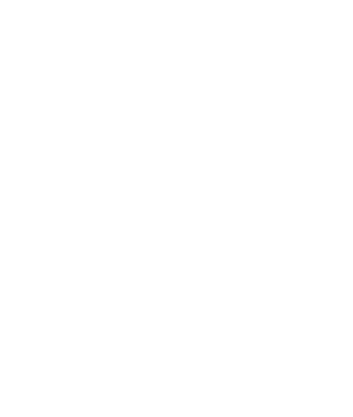 Topic:Scene and Setting:Where and when did the action take place?Cast of Characters:Who was involved?Moves and Countermoves:What happened?Motives:Why were these actions taken?Resolution:What changed?TEACHERS: This worksheet provides a framework for thinking about historical actors and the circumstances that surround them by asking students to read critically, gather information, and analyze evidence. Pair this worksheet with entries in the New Georgia Encyclopedia to set the stage for a discussion of some of history's great dramas.Scene and Setting:Where and when did the action take place? What was special about that year? What else was happening around the same time (locally, nationally, internationally)? Did any events or developments prompt the actions described here? Were there any realities of life during that time period that might have affected the outcome?Cast of Characters:Who was involved? What do you know about them that may be significant? Who else was affected? What stake did they have in the outcome? What attitudes, values, beliefs and/or prejudices did people hold that may have shaped their actions and/or reactions?Moves and Countermoves:What happened? What steps were taken? How did people react? What individuals or institutions worked together? What challenges did they face? How do these events compare to similar events happening around the same time?Motives:Why were these actions taken? Why were they needed? And why then? What motivated the people involved? Why this step and not another one? What were the goals? What did they ultimately hope to achieve?Resolution:What changed (laws, minds, etc.)? Did change take place immediately or over time? Was the outcome positive, negative, or both? Why was this outcome significant? How has its significance changed over time?